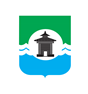 Российская ФедерацияИркутская областьМуниципальное образование «Братский район»Контрольно-счетный орган     ул. Комсомольская, д. 28 «а», г. Братск, Иркутская область, тел./факс 8(3953) 411126  ЗАКЛЮЧЕНИЕ № 33по результатам внешней проверки годового отчета об исполнении бюджета Тарминского сельского поселения за 2022 год г. Братск 					           		                           «28» апреля  2023 года  Настоящее заключение подготовлено Контрольно-счетным органом муниципального образования «Братский район» (далее – КСО Братского района) по результатам внешней проверки годового отчета об исполнении бюджета Тарминского сельского поселения за 2022 год, проведенной на основании Соглашения от 29.01.2021 №12 «О передаче полномочий по осуществлению внешнего муниципального финансового контроля».	Внешняя проверка проведена в рамках полномочий КСО Братского района, установленных:- Федеральным законом от 07.02.2011 №6-ФЗ «Об   общих   принципах организации и деятельности контрольно-счетных органов субъектов Российской Федерации                           и муниципальных образований»;- Положением о контрольно-счетном органе муниципального образования «Братский район», утвержденным Решением Думы Братского района от 24.11.2021 №240;- положениями ст.ст. 157, 264.4 Бюджетного кодекса Российской Федерации (далее – БК РФ).	Основание для проведения проверки: п. 2.7 Плана деятельности КСО Братского района на 2022 год.Цель внешней проверки: подтверждение полноты и достоверности сведений, представленных в годовой бюджетной отчетности за отчетный 2022 год, соответствие порядка ведения бюджетного учета законодательству Российской Федерации.Объект внешней проверки: Администрация Тарминского сельского поселения, как орган, уполномоченный на обеспечение исполнения бюджета Тарминского сельского поселения и составления отчета об исполнении бюджета Тарминского сельского поселения.Предмет внешней проверки: годовая бюджетная отчетность Тарминского сельского поселения за 2022 год.Вопросы внешней проверки: анализ годовой бюджетной отчетности на соответствие требованиям нормативных правовых актов в части ее состава, содержания и срока представления для проведения внешней проверки; анализ достоверности показателей бюджетной отчетности, оценка взаимосвязанных показателей консолидируемым позициям форм бюджетной отчетности; оценка достоверного представления о финансовом положении сельского поселения на основании данных бухгалтерской отчетности.Годовая бюджетная отчетность об исполнении бюджета Тарминского сельского поселения за 2022 год представлена для подготовки заключения на него в КСО Братского района согласно п. 3 ст. 264.4 БК РФ.В качестве исходных данных для проведения внешней проверки и анализа исполнения бюджета Тарминского муниципального образования за отчетный период использованы:	- решение Думы Тарминского сельского поселения от 28.12.2021 №48 «О бюджете Тарминского сельского поселения на 2022 год и на плановый период 2023 и 2024 годов» (далее - Решение Думы от 28.12.2021 №48);- решение Думы Тарминского сельского поселения от 24.02.2022 №51 «О внесении изменений в решение Думы Тарминского сельского поселения 28.12.2021 №48 «О бюджете Тарминского сельского поселения на 2022 год и на плановый период 2023 и 2024 годов» (далее - Решение Думы от 24.02.2022 №51);- решение Думы Тарминского сельского поселения от 30.05.2022 №56 «О внесении изменений в решение Думы Тарминского сельского поселения 28.12.2021 №48 «О бюджете Тарминского сельского поселения на 2022 год и на плановый период 2023 и 2024 годов» (далее - Решение Думы от 30.05.2022 №56);- решение Думы Тарминского сельского поселения от 30.06.2022 №57 «О внесении изменений в решение Думы Тарминского сельского поселения 28.12.2021 №48 «О бюджете Тарминского сельского поселения на 2022 год и на плановый период 2023 и 2024 годов» (далее - Решение Думы от 30.06.2022 №57);- решение Думы Тарминского сельского поселения от 29.07.2022 №65 «О внесении изменений в решение Думы Тарминского сельского поселения 28.12.2021 №48 «О бюджете Тарминского сельского поселения на 2022 год и на плановый период 2023 и 2024 годов» (далее - Решение Думы от 29.07.2022 №65);- решение Думы Тарминского сельского поселения от 29.09.2022 №70 «О внесении изменений в решение Думы Тарминского сельского поселения 28.12.2021 №48 «О бюджете Тарминского сельского поселения на 2022 год и на плановый период 2023 и 2024 годов» (далее - Решение Думы от 29.09.2022 №70);- решение Думы Тарминского сельского поселения от 28.10.2022 №71 «О внесении изменений в решение Думы Тарминского сельского поселения 28.12.2021 №48 «О бюджете Тарминского сельского поселения на 2022 год и на плановый период 2023 и 2024 годов» (далее - Решение Думы от 28.10.2022 №71);- решение Думы Тарминского сельского поселения от 29.12.2022 №78 «О внесении изменений в решение Думы Тарминского сельского поселения 28.12.2021 №48 «О бюджете Тарминского сельского поселения на 2022 год и на плановый период 2023 и 2024 годов» (далее - Решение Думы от 29.12.2022 №78);- проект решения Думы Тарминского сельского поселения «Об исполнении бюджета Тарминского сельского поселения за 2022 год» (далее – Проект Решения Думы) с указанием общего объема доходов, расходов и дефицита (профицита) бюджета, с пояснительной запиской и приложениями:• Приложение №1 «Доходы бюджета Тарминского сельского поселения по кодам классификации доходов бюджетов за 2022 год»;• Приложение №2 «Расходы бюджета Тарминского сельского поселения по ведомственной структуре расходов бюджета за 2022 год»;• Приложение №3 «Расходы бюджета Тарминского сельского поселения по разделам и подразделам классификации расходов бюджетов за 2022 год»;• Приложение №4 «Источники финансирования дефицита бюджета Тарминского сельского поселения по кодам классификации источников финансирования дефицитов бюджетов за 2022 год».- бюджетная отчетность, согласно п. 3 ст. 264.1 БК РФ:• отчет об исполнении бюджета;• баланс исполнения бюджета;• отчет о финансовых результатах деятельности;• отчет о движении денежных средств;• пояснительная записка;- формы бюджетной отчетности, утвержденные Приказом Минфина России от 28.12.2010 №191н «Об утверждении Инструкции о порядке составления и представления годовой, квартальной и месячной отчетности об исполнении бюджетов бюджетной системы Российской Федерации» (далее – Инструкция №191н).Изменение плановых показателей бюджетаРешением Думы от 28.12.2021 №48 утверждены основные характеристики бюджета Тарминского сельского поселения на 2022 год:- прогнозируемый общий объем доходов в сумме 13 660,9 тыс. руб., в том числе налоговые и неналоговые доходы в сумме 1 744,0 тыс. руб., безвозмездные поступления в сумме 11 916,9 тыс. руб., из них объем межбюджетных трансфертов, получаемых из областного бюджета – 570,2 тыс. руб., из бюджета Братского района – 11 346,7 тыс. руб.; - общий объем расходов в сумме 13 724,9 тыс. руб.; - размер дефицита в сумме 64,0 тыс. руб., или 3,7% утвержденного общего годового объема доходов бюджета поселения без учета утвержденного объема безвозмездных поступлений.Решениями Думы Тарминского сельского поселения от 24.02.2022 №51, 
от 30.05.2022 №56, от 30.06.2022 №57, от 29.07.2022 №65, 29.09.2022 №70, от 28.10.2022 №71 внесены изменения в части уточнения показателей основных характеристик бюджета Тарминского сельского поселения на 2022 год.Окончательно плановые показатели бюджета Тарминского сельского поселения            на 2022 год утверждены Решением Думы от 29.12.2022 №78:- прогнозируемый общий объем доходов в сумме 19 586,4 тыс. руб., в том числе: налоговые и неналоговые доходы в сумме 1 514,0 тыс. руб.; безвозмездные поступления в сумме 18 072,4 тыс. руб., из них объем межбюджетных трансфертов, получаемых из областного бюджета – 580,8 тыс. руб., из бюджета Братского района – 17 491,6 тыс. руб.; - общий объем расходов в сумме 20 489,7 тыс. руб.; - размер дефицита бюджета в сумме 903,3 тыс. руб., или 59,7% утвержденного общего годового объема доходов бюджета поселения без учета утвержденного объема безвозмездных поступлений.С учетом снижения остатков средств на счетах по учету средств бюджета поселения размер дефицита бюджета составил 55,0 тыс. руб., или 3,6% утвержденного общего годового объема доходов бюджета поселения без учета утвержденного объема безвозмездных поступлений, что соответствует ограничениям, установленным п. 3 ст. 92.1 БК РФ.Динамика изменения плановых показателей основных характеристик бюджета, согласно принятым в истекшем году решениям Думы Тарминского сельского поселения, по внесению изменений в Решение Думы от 28.12.2021 №48 приведена в таблице: тыс. руб.  Установлено, плановые бюджетные назначения по доходам бюджета в течение 2022 года увеличены на 5 925,5 тыс. руб. или на 43,4%. При этом, по группе «Налоговые и неналоговые доходы» осуществлено уменьшение плановых показателей на 230,0 тыс. руб., а по группе «Безвозмездные поступления» – увеличение на 6 155,5 тыс. руб., или на 51,7%.Плановые расходы бюджета в 2022 году были также увеличены на 6 764,8 тыс. руб.,
или на 49,3%.Исполнение бюджета по доходамДля объективной оценки показателей исполнения бюджета Тарминского сельского поселения за 2022 год данные годового отчета сопоставлялись с показателями утвержденного плана (принятого до начала финансового года), уточненных плановых показателей и показателей сводной бюджетной росписи, а так же показателей исполнения бюджета сельского поселения за отчетный период.Доходы бюджета поселения формируются за счет налоговых, неналоговых доходов и безвозмездных поступлений из бюджетов других уровней бюджетной системы Российской Федерации.Группы доходов бюджета и их исполнение за 2022 год в сравнении с исполнением за 2021 год приведены в таблице:                                         тыс. руб.Доходная часть бюджета Тарминского сельского поселения за 2022 год исполнена в объёме 19 656,2 тыс. руб. Таким образом, план по доходам выполнен на 100,4% от уточненных прогнозируемых показателей. В сравнении с исполнением за 2021 год доходная часть бюджета поселения увеличилась на 2 754,3 тыс. руб. или на 16,3%.Доля собственных доходов в общей сумме поступивших доходов составляет 8,1%. План по налоговым и неналоговым доходам выполнен на 104,6%: при уточненном плане 1 514,0 тыс. руб., поступило – 1 584,4 тыс. руб.В первоначальной редакции Решения Думы от 29.12.2021 №48 объем налоговых и неналоговых доходов прогнозировался на уровне 1 744,0 тыс. руб. Фактическое исполнение меньше первоначальных плановых показателей на 159,6 тыс. руб. Основными собственными доходными источниками за 2022 год являются налог на доходы физических лиц, налог на товары (работы и услуги), налоги на имущество:удельный вес налога на доходы физических лиц (далее – НДФЛ) в собственных доходах составляет 23,8%. При уточненном плане 357,2 тыс. руб., поступило 376,3 тыс. руб., исполнение 105,3%, увеличение составило 19,1 тыс. руб. от прогнозируемых показателей. В сравнении с 2021 годом объем поступлений по НДФЛ сократился на 97,8 тыс. руб. (20,6%);удельный вес налога на товары (работы и услуги) в собственных доходах составляет 45,3%. При уточненном плане 668,9 тыс. руб., поступило 718,4 тыс. руб., исполнение 107,4%, увеличение от плановых назначений составило 49,5 тыс. руб. увеличение к 2021 году – на 113,8 тыс. руб. (18,8%);удельный вес налога на имущество в собственных доходах составляет 26,2% при плане (Решение Думы от 28.12.22 №78) 412,9 тыс. руб., получено 414,7 тыс. руб., исполнение 100,4%, увеличение составило 1,8 тыс. руб. По сравнению с прошлым отчетным периодом снижение на 263,3 тыс. руб. или на 38,8%:налог на имущество физических лиц при плане 136,9 тыс. руб., объем поступлений 138,0 тыс. руб., исполнение – 100,8%.;земельный налог при плане 276,0 тыс. руб., получено 276,7 тыс. руб., исполнение – 100,3%;доходы от уплаты государственной пошлины в структуре собственных доходов составляют 0,3%, при плане 4,5 тыс. руб., поступление – 4,5 тыс. руб., план выполнен на 100%. В сравнении с 2021 годом поступления от уплаты государственной пошлины снизились на 2,8 тыс. руб.;удельный вес неналоговых доходов в собственных доходах составляет 4,4%, при плане 70,5 тыс. руб., поступило 70,5 тыс. руб., план выполнен на 100,0%.Из поступивших за 2022 год доходов в бюджет муниципального образования безвозмездные поступления составили 91,9%. При уточненном плане 18 072,4 тыс. руб. в бюджет по состоянию на 01.01.2023 поступило 18 071,8 тыс. руб., в том числе из областного бюджета – 580,2 тыс. руб., из бюджета Братского района – 17 491,6 тыс. руб. Увеличение по сравнению с 2021 годом на 2 949,7 тыс. руб. или 19,5%.В первоначальной редакции Решения Думы от 29.12.2021 №48 объем безвозмездных поступлений прогнозировался на уровне 11 916,6 тыс. руб. Фактическое исполнение безвозмездных поступлений выше первоначальных плановых показателей на                   6 154,9 тыс. руб. Исполнение в разрезе безвозмездных поступлений в 2022 году отражено
в таблице:                         тыс. руб.Исполнение бюджета по расходамВ 2022 году расходы Тарминского сельского поселения составили 
19 972,5 тыс. руб. или 97,5% к законодательно утвержденным бюджетным назначениям. Неисполненные бюджетные назначения составили 478,0 тыс. руб. или 2,5% от запланированного объема.Данные об исполнении консолидированного бюджета за 2022 год в разрезе разделов бюджетной классификации отражены в таблице:                                        тыс. руб.	Из приведенных данных следует, что основным направлением расходов бюджета поселения в структуре финансирования за 2022 год явились общегосударственные вопросы – 38,7%. По сравнению с 2021 годом (52,0%) наблюдается снижение удельного веса расходов по данному разделу. Также расходы были направлены на: жилищно-коммунальное хозяйство – 28,8% (в 2021 году – 7,9%); культуру, кинематографию – 23,2% (в 2021 году – 27,3%); национальную безопасность и правоохранительную деятельность – 4,2% (в 2021 году – 4,7%); национальную экономику – 2,4% (в 2021 году – 5,1%); физическую культуру и спорт –1,0% (в 2021 году – 1,2%); национальную оборону – 0,9% (в 2021 году – 1,0%).В полном объеме на 100% от утвержденных бюджетных ассигнований исполнены расходы по подразделам:0106 «Обеспечение деятельности финансовых, налоговых и таможенных органов и органов финансового (финансово-бюджетного) надзора» – 240,7 тыс. руб.;0113 «Другие общегосударственные вопросы» - 0,7 тыс. руб.; 0203 «Мобилизационная и вневойсковая подготовка» – 180,1 тыс. руб.;0502 «Коммунальное хозяйство» – 4 578,3 тыс. руб.Исполнение бюджетных ассигнований на 99,9% за отчетный финансовый год установлено по следующим подразделам:0102 «Функционирование высшего должностного лица субъекта РФ и муниципального образования» – 1 010,1 тыс. руб. – остаток бюджетных назначений 
0,1 тыс. руб.;0104 «Функционирование Правительства РФ, высших исполнительных органов государственной власти субъектов РФ, местных администраций» – 6 482,6 тыс. руб. – остаток бюджетных назначений 0,4 тыс. руб.;0310 «Защита населения и территории от чрезвычайных ситуаций природного и техногенного характера, пожарная безопасность» – 836,2 тыс. руб. – остаток бюджетных назначений 0,3 тыс. руб.;0503 «Благоустройство» – 1 164,2 тыс. руб. – остаток бюджетных назначений 
0,7 тыс. руб.;0801 «Культура» – 4 634,6 тыс. руб. – остаток бюджетных назначений 25,9 тыс. руб.;1001 «Пенсионное обеспечение» – 170,3 тыс. руб. – остаток бюджетных назначений 0,1 тыс. руб.;1105 «Другие вопросы с области физической культуры и спорта» – 205,1 тыс. руб. – остаток бюджетных назначений 0,1 тыс. руб.;Низкий процент освоения средств за отчетный финансовый год отмечен по разделу 0400 «Национальная экономика» – 49,2% (469,6 тыс. руб.) от плановых назначений.Пунктом 1 статьи 81. БК РФ установлено, что в расходной части бюджетов всех уровней бюджетной системы Российской Федерации предусматривается создание резервных фондов местных администраций. По разделу 0111 «Резервные фонды», расходы в 2022 году утверждены в первоначальном и уточненном бюджете в размере 4,0 тыс. руб., что не превышает норматива, установленного бюджетным законодательством (предельный размер 3%). В отчетном периоде средства резервного фонда из-за отсутствия чрезвычайных (аварийных) ситуаций, не привлекались.Информация расходной части по видам расходов (КВР) в муниципальном образовании представлена в таблице:тыс. руб.Установлено, что в общей структуре расходов наибольший удельный вес составляют расходы:на выплаты персоналу в целях обеспечения выполнения функций – 45,3%;закупка товаров, работ и услуг для обеспечения государственных (муниципальных) нужд – 51,5%.Наименьший: межбюджетные трансферты – 2,0%, иные бюджетные ассигнования – 0,3%.По сравнению с 2021 годом, в целом расходы муниципального образования за 2022 год увеличились на 20,2% или на 3 354,2 тыс. руб.Исполнение программной части бюджетаВ соответствии с требованиями бюджетного законодательства расходная часть бюджета Тарминского сельского поселения на 2022 год сформирована посредством реализации программного подхода к управлению бюджетными расходами на основе              6 (шести) муниципальных программ, которые профинансированы на 19 972,5 тыс. руб. и составили 97,4% от ассигнований, предусмотренных на их реализацию. Фактическая доля расходов бюджета по муниципальным программам составляет 98,0%. Непрограммная составляющая бюджета исполнена в сумме 385,5 тыс. руб. или на 98,9% от плановых назначений. Доля непрограммных расходов сельского поселения составляет 2,0% от общего объема расходов бюджета. В разрезе программных и непрограммных расходов финансовые ресурсы бюджета распределились следующим образом: тыс. руб.Из вышеприведенной таблицы видно, что исполнение по всем муниципальным программам поселения сложилось в диапазоне от 49,2% до 100,0%.Расходы, запланированные в местном бюджете на муниципальные программы: «Муниципальные финансы муниципального образования», «Развитие объектов коммунальной инфраструктуры», «Развитие физической культуры и спорта», «Пожарная безопасность, предупреждение и ликвидация чрезвычайных ситуаций в сельских поселениях» были исполнены на 100% Наибольший процент освоения средств приходится на следующие программы: «Культура» - 99,4%.Наименьший уровень кассового исполнения сложился по программе: «Развитие дорожного хозяйства в муниципальном образовании» - 49,2%.Остатки неиспользованных бюджетных ассигнований по муниципальным программам в общей сумме составили 517,2 тыс. руб. Наибольший удельный вес в общей сумме фактических расходов за 2022 год установлен по программам «Муниципальные финансы муниципального образования» – 38,3% (7 699,0 тыс. руб.), «Развитие объектов коммунальной инфраструктуры» – 28,5% (5 742,5 тыс. руб.), «Культура» – 23% (4 634,6 тыс. руб.). Наименьший удельный вес сложился по программам: «Пожарная безопасность, предупреждение и ликвидация чрезвычайных ситуаций в сельских поселениях» – 4,2% (836,2 тыс. руб.). «Развитие дорожного хозяйства в муниципальном образовании» – 2,3% (469,6 тыс. руб.), «Развитие физической культуры и спорта» – 1,0% (205,1 тыс. руб.).Анализируя исполнение муниципальных программ, можно сделать вывод, что в 2022 году в основном удалось достигнуть высокого уровня исполнения программных мероприятий по отношению к плановым показателям. По сравнению с предыдущим периодом (94,8%) наблюдается положительная динамика результатов исполнения бюджета по программам (97,4%).КСО Братского района рекомендует обратить внимание на то, что низкий процент исполнения (не исполнения) муниципальных программ несет риски срыва реализации программных мероприятий (не достижение предусмотренных целей) и ведет к не освоению предусмотренных на их реализацию бюджетных средств.Непрограммные расходыСогласно пояснительной записке к Проекту об исполнении бюджета на реализацию непрограммных расходов в 2022 году направлено 385,5 тыс. руб. или 98,9% от уточненного плана. В составе непрограммных расходов были предусмотрены следующие бюджетные ассигнования:Функционирование контрольно-счетного органа муниципального образования в размере – 34,4 тыс. руб.;Осуществление первичного воинского учета на территориях, где отсутствуют военные комиссариаты в сумме – 180,1 тыс. руб.Пенсии за выслугу лет гражданам, замещавшим должности муниципальной службы – 170,3 тыс. руб.;Осуществление областного государственного полномочия по определению перечня должностных лиц органов местного самоуправления, уполномоченных составлять протоколы об административных правонарушениях в размере –  0,7 тыс. руб.Результат исполнения бюджета	Решением Думы от 29.12.22 №78, установлен предельный размер дефицита в сумме 903,3 тыс. руб. Погашение дефицита бюджета планировалось производить за счет следующих источников:кредиты кредитных организаций в размере 55,0 тыс. руб.; изменение остатков средств на счетах по учету средств бюджета в размере          848,3 тыс. руб.	Источники внутреннего финансирования дефицита бюджета Тарминского сельского поселения в 2022 году составили 316,3 тыс. руб.: изменение остатков средств на счетах по учету средств бюджетов в сумме 
316,3 тыс. руб. (увеличение остатков средств бюджетов – минус 19 777,7 тыс. руб., уменьшение остатков средств бюджета – плюс 20 094,0 тыс. руб.).Состояние муниципального долга	Фактически в 2022 году Тарминского муниципальным образованием муниципальные заимствования не осуществлялись, муниципальные гарантии не выдавались, получение кредитов от других бюджетов бюджетной системы Российской Федерации не осуществлялись.                                   Проверка соответствия годовой бюджетной отчетностиПри составлении годовой бюджетной отчетности необходимо руководствоваться 
не только БК РФ, но и Инструкцией №191н.	В соответствии с п. 4 Инструкции №191н отчетность представлена на бумажных носителях в сброшюрованном и пронумерованном виде с оглавлением и сопроводительным письмом. Формы отчетности подписаны уполномоченными должностными лицами.Согласно п. 9 Инструкции №191н отчетность составлена нарастающим итогом с начала года, числовые показатели отражены в рублях с точностью до второго десятичного знака после запятой. 	В ходе проведения проверки по оценке полноты и достоверности отражения показателей годовой бюджетной отчетности, контрольных соотношений взаимосвязанных показателей форм отчетности, а также соответствия оформления форм, таблиц и пояснительной записки к годовой отчетности требованиям Инструкции №191н, выявлено следующее.Не отражены суммы:принятых бюджетных обязательств с применением конкурентных способов 
(гр. 8 ф.0503128 «Отчет о бюджетных обязательствах»); экономии, полученной в результате применения конкурентных способов (раздел 4 «Сведения об экономии при заключении государственных (муниципальных) контрактов с применением конкурентных способов» ф.0503175 «Сведения о принятых и неисполненных обязательствах получателя бюджетных средств»).Исходя из этого, либо не ведется учет по санкционированию расходов при определении поставщиков (подрядчиков, исполнителей) через закупки с использованием конкурентных способов, следовательно, не ведется учет сумм экономии, полученной при осуществлении закупки, либо отсутствуют закупки, проведенные конкурентными способами в отчетный период, о чем необходимо было указать в Текстовой части ф.0503160 «Пояснительная записка».Форма 0503160 «Пояснительная записка» заполнена в разрезе 5 разделов, но без учета внесенных изменений в Инструкцию №191н:в нарушение п. 152:в раздел 3 «Анализ отчета об исполнении бюджета субъектом бюджетной отчетности» не включены: Сведения об исполнении текстовых статей закона (решения) о бюджете (Таблица №3). Форма 0503166 «Сведения об исполнении мероприятий в рамках целевых программ», включенная в раздел, оформляется получателями средств федерального бюджета. Раздел 3 не содержит информацию, оказавшую существенное влияние и характеризующую результаты исполнения бюджета субъектом бюджетной отчетности за отчетный период, не нашедшую отражения в Таблицах и приложениях, включаемых в раздел;в состав раздела 4 «Анализ показателей бухгалтерской отчетности субъекта бюджетной отчетности» не включены Сведения об изменении остатков валюты баланса 
(ф. 0503173), отсутствует информация о причинах увеличения кредиторской задолженности по состоянию на отчетную дату в сравнении с данными за аналогичный отчетный период прошлого финансового года, а также иную информацию, оказавшую существенное влияние и характеризующую показатели бухгалтерской отчетности субъекта бюджетной отчетности за отчетный период, не нашедшую отражения в Таблицах и приложениях, включаемых в раздел;в разделе 5 «Прочие вопросы деятельности субъекта бюджетной отчетности» в нарушение п. 174 не раскрыта информация о задолженности по исполнительным документам и правовом основании ее возникновения, отраженная в ф. 0503296 «Сведения об исполнении судебных решений по денежным обязательствам бюджета».В случае, если все показатели, предусмотренные формой бюджетной отчетности, утвержденной Инструкцией №191н, не имеют числового значения, такая форма отчетности не составляется, информация о чем подлежит отражению в Пояснительной записке к бюджетной отчетности за отчетный период. В нарушение п. 8 информации о вышеуказанных отсутствующих формах в Пояснительной записке (ф. 0503160) нет.Текстовая часть ф.0503160 «Пояснительная записка» содержит информацию, о формах бюджетной отчетности, не входящих в ее состав:форма 0503191 «Расшифровка дебиторской задолженности по расчетам по выданным авансам»;форма 0503192 «Расшифровка дебиторской задолженности по контрактным обязательствам».В нарушение п. 9 Приказа Минфина России от 15.11.2019 №184н "Об утверждении федерального стандарта бухгалтерского учета государственных финансов «Выплаты персоналу» и  п. 302.1 Приказа Минфина России от 01.12.2010 №157н «Об утверждении Единого плана счетов бухгалтерского учета для органов государственной власти (государственных органов), органов местного самоуправления, органов управления государственными внебюджетными фондами, государственных академий наук, государственных (муниципальных) учреждений и Инструкции по его применению» не ведется (анализ ф. 0503130 и ф. 0503169) формирование и учет резервов предстоящих расходов (в частности, предстоящей оплаты отпусков за фактически отработанное время или компенсаций за неиспользованный отпуск, в том числе при увольнении, включая платежи на обязательное социальное страхование сотрудника (служащего) учреждения).При выборочной проверке контрольных соотношений между показателями отдельных форм бюджетной отчетности несоответствия показателей не установлено.По состоянию на 01.01.2023 дебиторская задолженность составила 21,9 тыс. руб., уменьшилась по сравнению с началом года на 14,8 тыс. руб., просроченной задолженности нет. Данные сведения подтверждаются ф. 0503169 «Сведения о дебиторской и кредиторской задолженности» (дебиторская задолженность). Информация о динамике дебиторской задолженности приведена в таблице:тыс. руб.По состоянию на 01.01.2023 кредиторская задолженность составила 1 282,1 тыс. руб., просроченная – 75,9 тыс. руб. Кредиторская задолженность по сравнению с прошлым годом увеличилась на 862,8 тыс. руб. Данные сведения подтверждаются ф. 0503169 «Сведения о дебиторской и кредиторской задолженности» (кредиторская задолженность). Информация о динамике кредиторской задолженности приведена в таблице:тыс. руб.	Установлено, наибольший удельный вес 63,6% приходится на задолженность по расчетам по принятым обязательствам. Кредиторская задолженность увеличилась по счету 1 302 00 000 на 521,2 тыс. руб., по счету 1 303 00 000 – на 341,6 тыс. руб.  Контроль за эффективностью использования средств бюджета должен быть направлен на оптимизацию расходов бюджета и профилактику правонарушений в сфере бюджетного законодательства.По результатам проведенного анализа исполнения бюджета Тарминского сельского поселения за 2022 год выявлено, средства бюджета в сумме 1,2 тыс. руб. были направлены на оплату штрафов, а именно:—   1,2 тыс. руб. уплата штрафов за нарушение законодательства о налогах, сборах, страховых взносах;—  2,29 руб. уплата штрафов за нарушение законодательства о закупках и нарушение условий контрактов.Расходы на уплату штрафов не являются заданным результатом деятельности и считаются неэффективными.Осуществление указанных расходов нарушает принцип эффективности и результативности использования бюджетных средств (нарушение требований ст. 34, 162      БК РФ). Неэффективное расходование бюджетных средств в сумме – 1,2 тыс. руб.ВыводыГодовой отчет об исполнении бюджета об исполнении бюджета Тарминского сельского поселения за 2022 год представлена для подготовки заключения на него в КСО Братского района согласно п. 3 ст. 264.4 БК РФ.В соответствии с п. 4 Инструкции №191н годовая бюджетная отчетность представлена на бумажных носителях в сброшюрованном и пронумерованном виде с оглавлением и сопроводительным письмом. Формы отчетности подписаны уполномоченными должностными лицами.Отчет за 2022 год содержит данные об исполнении бюджета поселения по доходам, расходам и источникам финансирования дефицита бюджета в соответствии с бюджетной классификацией Российской Федерации. Отчетность составлена нарастающим итогом с начала года, числовые показатели отражены в рублях с точностью до второго десятичного знака после запятой (п.9 Инструкции №191н).В течение 2022 года решениями представительного органа муниципального образования в параметры местного бюджета восемь раз вносились изменения. 	Фактическое исполнение бюджета составило: по доходам – 19 656,2 тыс. рублей (100,4% от запланированного поступления). Из общей суммы доходов бюджета поселения налоговые и неналоговые доходы составили 8,1%, безвозмездные поступления – 91,9%, что говорит о высокой степени зависимости бюджета от поступлений из областного и районного бюджета;по расходам – 19 972,5 тыс. рублей (97,5% от плана). В отчетном году финансирование расходов бюджета осуществлялось в рамках программных и непрограммных расходов. Доля муниципальных программ в общем объеме расходов – 98,0%.Расходы, запланированные в местном бюджете на муниципальные программы: «Муниципальные финансы муниципального образования», «Развитие объектов коммунальной инфраструктуры», «Развитие физической культуры и спорта», «Пожарная безопасность, предупреждение и ликвидация чрезвычайных ситуаций в сельских поселениях» были исполнены на 100% Наибольший процент освоения средств приходится на следующие программы: «Культура» - 99,4%.Наименьший уровень кассового исполнения сложился по программе: «Развитие дорожного хозяйства в муниципальном образовании» - 49,2%.Остатки неиспользованных бюджетных ассигнований по муниципальным программам в общей сумме составили 517,2 тыс. руб., процент исполнения по муниципальным программам от утвержденных бюджетных назначений составил 97,4%. Средства из резервного фонда поселения не использовались и не перераспределялись.Дефицит бюджета составил – 903,3 тыс. рублей.С учетом снижения остатков средств на счетах по учету средств бюджета поселения размер дефицита бюджета соответствует ограничениям, установленным п. 3 ст. 92.1 БК РФ. Пояснительная записка, представленная к решению Думы об исполнении бюджета за 2022 год, не содержит полной информации об исполнении бюджета, а лишь констатирует плановые и фактические цифры без проведения детализированного анализа.Годовая бюджетная отчетность Тарминского муниципального образования за 2022 год, представленная к внешней проверке, соответствует составу бюджетной отчетности, определенными Инструкцией №191н. При выборочной проверке увязки отчетных форм установлено, что контрольные соотношения между показателями форм бюджетной отчетности соблюдены. Однако имеет место несоблюдение требований по заполнению отдельных форм бюджетной отчетности, установленных Инструкцией №191н. Соответствующие замечания отражены в разделе «Проверка соответствия годовой бюджетной отчетности» настоящего Заключения. В нарушение п. 9 Федерального стандарта №184н, п. 302.1 Инструкции №157н не ведется формирование и учет резервов предстоящих расходов (в частности, предстоящей оплаты отпусков за фактически отработанное время или компенсаций за неиспользованный отпуск, в том числе при увольнении, включая платежи на обязательное социальное страхование сотрудника (служащего) учреждения). Нарушение требований ст. 34, 162 БК РФ. Расходы на уплату пеней, штрафов в размере 3,5 тыс. руб. являются неэффективным расходованием бюджетных средств.Форма 0503160 «Пояснительная записка» составлена без учета замечаний, указанных в заключении за 2021 год.Предложения и рекомендацииПринять меры по предотвращению, снижению и ликвидации просроченной задолженности, вести мониторинг и контроль состояния дебиторской и кредиторской задолженности.В целях соблюдения ст. 34, 162 БК РФ ответственным исполнителям необходимо своевременно проводить мониторинг исполнения обязательств в целях повышения эффективности расходования бюджетных средств и исключения фактов неисполнения запланированных расходов.Обратить внимание на заполнение ф. 0503160. Пояснительная записка должна содержать существенную информацию об учреждении, его финансовом положении, сопоставимости данных за отчетный и предшествующий периоды, а также другую информацию. От полноты, качества, достоверности и способа изложения информации, содержащейся в Пояснительной записке, зависят выводы о финансовом положении, результатах и прочих факторах деятельности учреждения. В пояснительной записке должна быть включена информация, которой нет в основных отчетных формах.В целях учета обязательств организации перед работниками создавать и использовать резерв предстоящих расходов (в частности, предстоящей оплаты отпусков за фактически отработанное время или компенсаций за неиспользованный отпуск, в том числе при увольнении, включая платежи на обязательное социальное страхование сотрудника (служащего) учреждения).Проводить внутренний контроль в соответствии с п. 1 ст. 19 Федерального закона от 06.12.2011 № 402-ФЗ «О бухгалтерском учете».Провести анализ замечаний и нарушений по вопросам бюджетного учета и отчетности, выявленных при проведении внешней проверки годовой бюджетной отчетности. Принять меры по устранению выявленных нарушений и недостатков, в целях недопущения их впредь при сдаче бюджетной отчетности.Контрольно-счетный орган муниципального образования «Братский район» считает, что выявленные в ходе проверки недостатки не оказали существенного влияния на достоверность данных бюджетной отчетности и полагает, что годовой отчет об исполнении бюджета Тарминского муниципального образования за 2022 год по основным параметрам соответствует требованиям Инструкции №191н, является достоверным и рекомендует принять его к рассмотрению на заседании Думы Тарминского сельского поселения.Инспектор                                                                                                                   М.В. СтупаковаОсновные характеристики бюджетаУтвержденные значения показателей на 2022 годУтвержденные значения показателей на 2022 годОтклонение
(гр.4-гр.3)Процентное изменениеОсновные характеристики бюджета Решение Думы от 28.12.21 №48  Решение Думы от 29.12.22 №78 Отклонение
(гр.4-гр.3)Процентное изменение13456Доходы бюджета всего:13 660,919 586,45 925,543,4Из них:Налоговые и неналоговые доходы1 744,01 514,0-230,0-13,2Безвозмездные поступления11 916,918 072,46 155,551,7Расходы:13 724,920 489,76 764,849,3Дефицит (-) / профицит (+)-64,0-903,3ххНаименование показателяУтвержденные значения показателей на 2022 годУтвержденные значения показателей на 2022 годИсполнено по отчету за 2022 годИсполнено по отчету за 2022 годИсполнено по отчету за 2021 годИсполнено по отчету за 2021 годДинамика поступлений доходов (+/-)Динамика поступлений доходов (+/-)Наименование показателяРешение Думы от 28.12.21 №48 Решение Думы от 29.12.22 №78суммапроцент суммапроцент суммапроцент 123456789НАЛОГОВЫЕ И НЕНАЛОГОВЫЕ ДОХОДЫ1 744,01 514,01 584,4104,61 779,8101,3-195,4-11,0НАЛОГОВЫЕ ДОХОДЫ:1 704,01 443,51 513,9104,91 764,0101,3-250,1-14,2Налог на доходы физических лиц430,4357,2376,3105,3474,1102,0-97,8-20,6Налоги на товары (работы и услуги), реализуемые на территории Российской Федерации622,6668,9718,4107,4604,6101,9113,818,8Налог на имущество640,0412,9414,7100,4678,0100,3-263,3-38,8- на имущество физических лиц109,0136,9138,0100,8118,8100,819,216,2-  земельный налог531,0276,0276,7100,3559,2100,2-282,5-50,5Государственная пошлина11,04,54,5100,07,3100,0-2,8-38,4НЕНАЛОГОВЫЕ ДОХОДЫ:40,070,570,5100,015,899,454,7346,2Доходы от использования имущества, находящегося в государственной и муниципальной собственности0,010,910,9100,011,5100,0-0,6-5,2Доходы от оказания платных услуг и компенсации затрат государства40,059,659,6100,01,894,757,8321,1Штрафы, санкции, возмещение ущерба0,00,00,00,02,5100,00,00,0БЕЗВОЗМЕЗДНЫЕ ПОСТУПЛЕНИЯ: 11 916,918 072,418 071,8100,0015 122,1100,02 949,719,5ИТОГО ДОХОДОВ13 660,919 586,419 656,2100,416 901,9100,12 754,316,3Наименование показателяУтвержденные значения показателей на 2022 год решением Думы от 29.12.22 №78Исполнено по отчету за 2022 годПроцент исполненияБезвозмездные поступления: 18 072,418 071,8100,0Дотации бюджетам субъектов РФ и муниципальных образований12 493,512 493,5100,0Субсидии бюджетам бюджетной системы РФ (межбюджетные субсидии)400,0399,499,9Субвенции бюджетам субъектов РФ и муниципальных образований180,8180,8100,0Иные межбюджетные трансферты4 998,14 998,1100,0Наименование показателяКБКИсполнено по отчету за 2021 годУтвержденные значения показателей на 2022 год решением Думы от 29.12.2022 №78Исполнено по отчету за 2022 годОтклонение (гр.5-гр.4)Процент исполнения 1234567Общегосударственные вопросы 01008 637,87 738,67 734,1-4,599,9Функционирование высшего должностного лица субъекта РФ и муниципального образования 01021 500,41 010,21 010,1-0,199,99Функционирование Правительства РФ, высших исполнительных органов государственной власти субъектов РФ, местных администраций01046 778,16 483,06 482,6-0,499,99Обеспечение деятельности финансовых, налоговых и таможенных органов и органов финансового (финансово-бюджетного) надзора0106228,0240,7240,70,0100,0обеспечение проведения выборов и референдумов0107130,60,00,00,00,0Резервные фонды 01110,04,00,0-4,00,0Другие общегосударственные вопросы 01130,70,70,70,0100,0Национальная оборона 0200163,3180,1180,10,0100,0Мобилизационная и вневойсковая подготовка0203163,3180,1180,10,0100,0Национальная безопасность и правоохранительная деятельность 0300776,2836,5836,2-0,399,96Защита населения и территории от чрезвычайных ситуаций природного и техногенного характера, пожарная безопасность0310776,2836,5836,2-0,399,96Национальная экономика 0400844,7954,2469,6-484,649,2Дорожное хозяйство 0409844,7954,2469,6-484,649,2Жилищно-коммунальное хозяйство05001 307,45 743,25 742,5-0,799,99Жилищное хозяйство050127,30,00,00,00,00Коммунальное хозяйство 0502140,04 578,34 578,30,0100,00Благоустройство 05031 140,11 164,91 164,2-0,799,94Культура, кинематография 08004 535,34 660,54 634,6-25,999,44Культура 08014 535,34 660,54 634,6-25,999,44СОЦИАЛЬНАЯ ПОЛИТИКА1000146,9170,4170,3-0,199,94Пенсионное обеспечение1001146,9170,4170,3-0,199,94Физическая культура и спорт 1100206,7205,2205,1-0,199,95Другие вопросы в области физической культуры и спорта1105206,7205,2205,1-0,199,95Обслуживание государственного и муниципального долга 13000,01,00,0-1,00,0Обслуживание государственного внутреннего и муниципального долга 13010,01,00,0-1,00,0Итого расходов:х16 618,320 489,719 972,5-478,097,5НаименованиеКВРИсполнено по отчету за 2022 годУдельный вес в структуре расходов, %Расходы на выплаты персоналу в целях обеспечения выполнения функций государственными (муниципальными) органами, казенными учреждениями, органами управления государственными внебюджетными фондами1009 050,645,3Закупка товаров, работ и услуг для обеспечения государственных (муниципальных) нужд20010 293,451,5Социальное обеспечение и иные выплаты населению300170,30,9Межбюджетные трансферты500395,92,0Иные бюджетные ассигнования80062,30,3Итого:19 972,5х№ п/пНаименованиеКЦСРУтвержденные значения показателей на 2022 год решением Думы от 29.12.22 №78Исполнено по отчету за 2022 годПроцент исполнения 1234571«Муниципальные финансы муниципального образования» 70000000007 700,57 699,0100,02«Развитие дорожного хозяйства в муниципальном образовании» 7600000000954,2469,649,23«Развитие объектов коммунальной инфраструктуры»81000000005 743,25 742,5100,04«Культура»86000000004 660,54 634,699,45«Развитие физической культуры и спорта» 9000000000205,2205,1100,06«Пожарная безопасность, предупреждение и ликвидация чрезвычайных ситуаций в сельских поселениях»9200000000836,5836,2100,0Итого по муниципальным программам20 100,119 587,097,4Непрограммные расходы389,6385,598,9ИТОГО:20 489,719 972,597,5номер счета бюджетного учетана начало годана начало годана начало годана конец годана конец годана конец годаномер счета бюджетного учетавсегов т.ч. просроченнаяудельный вес, %всегов т.ч. просроченнаяудельный вес, %206 расчеты по авансам выданным36,70,0100,021,90,0100,0итого:36,70,0100,021,90,0100,0номер счета бюджетного учетана начало годана начало годана начало годана конец годана конец годана конец годаномер счета бюджетного учетавсегов т.ч. просроченнаяудельный вес, %всегов т.ч. просроченнаяудельный вес, %302 расчеты по принятым обязательствам293,619,570,0814,80,063,6303 расчеты по платежам в бюджеты125,776,430,0467,375,936,4итого:419,395,9100,01 282,175,9100,0